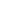 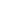 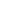 DECRETI DIRIGENZIALIGRANDI OPERE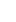 Dipartimento 60 Uffici speciali - D.G. 6 Grandi Opere - Decreto Dirigenziale n. 3 del 16.01.2023 - Intervento denominato: "Strada a scorrimento veloce per il collegamento del Vallo di Lauro con l'autostrada Salerno-Caserta (A30)" - I e II Lotto funzionale. Svincolo delle somme depositate presso la Tesoreria Provinciale dello Stato - Sezione di Napoli, a garanzia delle indennità di esproprio definitivo dei fondi censiti nel N.C.T. del Comune di Palma Campania (NA) al foglio 3 p.lla 1989 (ex 620) e p.lla 1991 (ex 621). 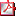 MOBILITA`Dipartimento 50 GIUNTA REGIONALE DELLA CAMPANIA - D.G. 8 DIREZIONE GENERALE PER LA MOBILITÀ - Decreto Dirigenziale n. 1 del 18.01.2023 - D.lgs. n. 285.92 e D.P.R. n. 495.1992. Declassificazione, ai fini della sdemanializzazione, di un relitto stradale ricadente nel Comune di Lapio (AV). AVVISI DI DEPOSITO DI P.R.G. E/O ATTI URBANISTICICOMUNE DI GRECI (AV) - Avviso di adozione PUC, Rapporto Ambientale e sintesi non tecnica - Delibera di G.C. n. 66 del 23.12.2022 COMUNE DI MERCOGLIANO (AV) - Avviso di approvazione del Piano Urbanistico Comunale del Comune di Mercogliano COMUNE DI MONTORO (AV) - Adozione Piano Urbanistico Attuativo presentato dai sig.ri Aliberti Antonio, Aliberti Andrea, Cavalieri Rosa relativo alla zona D2 della frazione San Felice COMUNE DI POZZUOLI (NA) - Programma d'Intervento - Schema Direttore per la riqualificazione dell'area industriale dismessa "ex Sofer" e Valutazione Ambientale Strategica, integrata con la Valutazione di incidenza - Protocollo d'Intesa tra il Comune di Pozzuoli, Prysmian Power Link S.r.l, Waterfront Flegreo S.p.A. e Terza A S.r.l. AVVISICOMUNE DI ANGRI (SA) - Avviso di conclusione con esito favorevole della Conferenza di Servizi relativa al procedimento unico, ai sensi dell'art. 8 del D.P.R. n. 160/2010, per la realizzazione di un parcheggio di automezzi pesanti ed un capannone in variante allo strumento urbanistico vigente, proposta dalla ditta "Logistica Villano s.r.l." BANDI DI GARACOMUNE DI FORIO (NA) - Bando di gara - Intervento di recupero e miglioramento della viabilità del lungomare Mazzella 
CENTRALE UNICA DI COMMITTENZA comuni di Santa Croce del Sannio - Campolattaro - Fragneto L'Abate - Fragneto Monforte - Sassinoro - Pontelandolfo - San Salvatore Telesino - Cerreto Sannita - Dugenta - COMUNE DI DUGENTA (BN) - Bando di gara - Procedura per l'affidamento dell'"Intervento di adeguamento sismico e normativo di un immobile di proprietà comunale adibito a Scuola Materna Paritaria, con demolizione e ricostruzione" 
A.C.E.R Agenzia Campana Edilizia Residenziale - Avviso di preinformazione - Procedura ristretta per PNC Fondo complementare al PNRR: Programma "Sicuro, verde e sociale: riqualificazione dell'edilizia residenziale pubblica" 